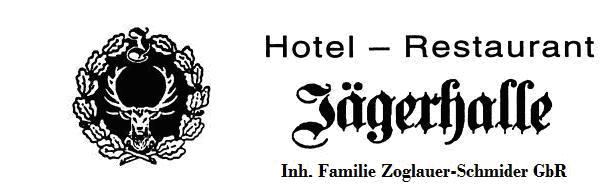 Sie möchten nicht auf unsere Bambes verzichten.Dann ruft uns an. Wir liefern von Mittwoch bis Sonntag,, von 11°° bis 14°° und 17.30 bis 20°° zu euch nach Hause oder in die Firma.Bei Abholung geben wir 10% RabattVorbestellung bis 18°° Uhr unter derNr. 03745/71283Speisekarte vom 01.04.2020 bis 05.04.202029	Hausgemachte im Ofen geschmorte Rinderroulade in einer Steinpilzsoße mit pikantem Apfelrotkraut, vogtl. Bambes oder grünen Klößen	(G S Senf M)										14,30 €30   Deftiger ungarischer Gulasch                      ,mit Apfelrotkraut, vogtl. Bambes oder grünen Klößen	  (M,G )															13,50 €Vogtl. Sauerbraten mit deftigen Apfelrotkohl ,vogtl Bambes oder grünen Klößen   (M,G )		13,30 € 52  JagdausbeutePikant gewürzter Wildgulasch mit Waldpilzen in Sahnesoße mit Apfelrotkraut und hausgemachten vogtl. Bambes oder grünen Klößen	(M,G)							14,10 €Zart geräucherte Rinderzunge aus unserem  Räucherofenmit Buttererbsen, Petersilienkartoffeln und Nussbutter (G,M)   					13,90 €   27 Zartes, gebratenes Lachsfilet auf einem Rahmspinat mit Knoblauch, und Petersilienkartoffeln.(M)								14,70 €                                                     58 FörstermahlzeitGeschnetzeltes aus der Hirschkeulemit frischen Waldpilzen, Rotwein und Sahne verfeinert und Butterspätzle 										(M,G,E)														14,90 €° Vogtl. Bambes mit Räucherlachs	mit einem  Creme Fraichedipp und Salatsträuschen serviert  (M)        									                       			11,70€